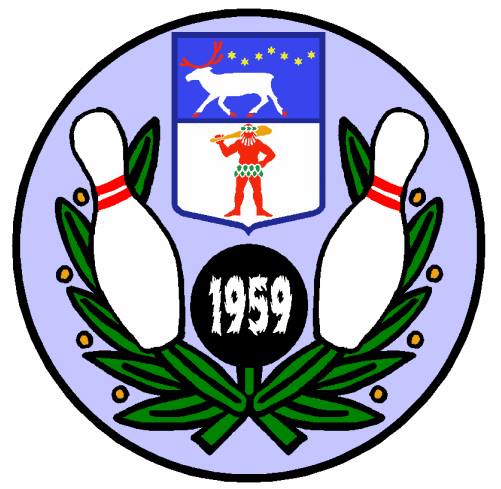 Fullmakt till Västerbottens Bowlingförbunds Årsmöte 2023Fullmakt för ____________________ att föra klubbens talan samt utöva klubbens rösträtt vid Västerbottens Bowlingförbunds årsmöte.Förening                                           _______________________________Datum                                               _______________________________Signatur Ordförande /kassör          _______________________________Årsmöte 2023 06 11Umeå / ZoomKl 17.00